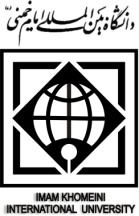 بسمه تعاليآزمون دکتري نيمه متمرکز سال 1397-  فرم محاسبه امتياز مصاحبه داوطلبانمصوب جلسه شورای تحصیلات تکمیلی  مورخ 23/01/1395 نام و نام خانوادگي:رشته امتحاني:ج) امتياز مصاحبه علمی و سنجش عملی (حداکثر 60 امتياز)جدول 1- نحوه محاسبه امتيازات مصاحبهنام و نام خانوادگي داور: امضاء:                        		 ردیفشاخص ارزيابيملاکها یا نشانگرها  امتیازملاکامتیاز داوطلبکل1تسلط در تجزيه و تحليل مسائل علمي و پاسخگويي به سؤالات- تسلط بر تجزيه و تحليل مسائل علمی حداقل در سه مبحث درسی241تسلط در تجزيه و تحليل مسائل علمي و پاسخگويي به سؤالاتتسلط بر زبان انگلیسی از طریق ترجمه متون تخصصی مرتبط با رشته یا پاسخ به سوالات به زبان انگلیسی52وسعت نظر، نوآوري و كارآفرينيطرح مباحث جديد و نوآورانه براساس آخرین یافته ها در موضوع مورد نظر83شخصيت،متانت و نحوه تعاملآداب و رفتار مطلوب، رعايت احترام متقابل، برازندگی و وضعیت ظاهری مناسب44نگرش و اطلاعات فناورانه مرتبط با رشته تحصيليآشنایی با بانکهای اطلاعاتی، نرم افزارهای مرتبط با رشته 55توانايي فن بيان و انتقال مطالبتوانايي انتقال مطالب، فن بیان مناسب66همراستايي زمينه پژوهشي داوطلب با اولويت هاي علمي اعضاي گروههمراستا بودن زمینه پژوهشی داوطلب با اولویتهای گروه، کاربردی بودن و تقاضا محور بودن موضوعات پژوهشی مورد علاقه متقاضی8جمعجمعجمع60